HAWK CONSERVANCY TRUSTEmployment Application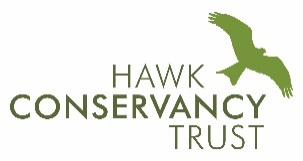 Applicant InformationApplicant InformationApplicant InformationApplicant InformationApplicant InformationApplicant InformationApplicant InformationApplicant InformationApplicant InformationApplicant InformationApplicant InformationApplicant InformationApplicant InformationApplicant InformationApplicant InformationApplicant InformationApplicant InformationApplicant InformationApplicant InformationApplicant InformationApplicant InformationApplicant InformationApplicant InformationFirst NameFirst NameFirst NameLast NameLast NameDateDateDateAddressAddressAddressTownCountyCountyPost codePost codePhoneE-mail AddressE-mail AddressE-mail AddressNational Insurance No.National Insurance No.National Insurance No.Desired SalaryDesired SalaryPosition Applied forPosition Applied forPosition Applied forPosition Applied forPosition Applied forAre you a citizen of the UK?Are you a citizen of the UK?Are you a citizen of the UK?Are you a citizen of the UK?Are you a citizen of the UK?Are you a citizen of the UK?Are you a citizen of the UK?Are you a citizen of the UK?YES  YES  NO  If no, are you authorized to work in the U.K.? (If yes, supply documentation)If no, are you authorized to work in the U.K.? (If yes, supply documentation)If no, are you authorized to work in the U.K.? (If yes, supply documentation)If no, are you authorized to work in the U.K.? (If yes, supply documentation)If no, are you authorized to work in the U.K.? (If yes, supply documentation)If no, are you authorized to work in the U.K.? (If yes, supply documentation)If no, are you authorized to work in the U.K.? (If yes, supply documentation)If no, are you authorized to work in the U.K.? (If yes, supply documentation)If no, are you authorized to work in the U.K.? (If yes, supply documentation)YES  YES  NO  Have you ever worked for this company before?Have you ever worked for this company before?Have you ever worked for this company before?Have you ever worked for this company before?Have you ever worked for this company before?Have you ever worked for this company before?Have you ever worked for this company before?Have you ever worked for this company before?YES  YES  NO  If so, when?If so, when?If so, when?Do you have any current criminal convictions?Do you have any current criminal convictions?Do you have any current criminal convictions?Do you have any current criminal convictions?Do you have any current criminal convictions?Do you have any current criminal convictions?Do you have any current criminal convictions?Do you have any current criminal convictions?YES  YES  NO  If yes, please describeIf yes, please describeIf yes, please describeEducationEducationEducationEducationEducationEducationEducationEducationEducationEducationEducationEducationEducationEducationEducationEducationEducationEducationEducationEducationEducationEducationEducationSchoolSchoolSchoolAddressFromFromToToQualificationsQualificationsQualificationsCollegeCollegeAddressFromFromToToQualificationsQualificationsQualificationsOtherOtherAddressFromFromToToQualificationsQualificationsQualificationsReferencesReferencesReferencesReferencesReferencesReferencesReferencesReferencesReferencesReferencesReferencesReferencesReferencesReferencesReferencesReferencesReferencesReferencesReferencesReferencesReferencesReferencesReferencesPlease list one personal and two professional references.Please list one personal and two professional references.Please list one personal and two professional references.Please list one personal and two professional references.Please list one personal and two professional references.Please list one personal and two professional references.Please list one personal and two professional references.Please list one personal and two professional references.Please list one personal and two professional references.Please list one personal and two professional references.Please list one personal and two professional references.Please list one personal and two professional references.Please list one personal and two professional references.Please list one personal and two professional references.Please list one personal and two professional references.Please list one personal and two professional references.Please list one personal and two professional references.Please list one personal and two professional references.Please list one personal and two professional references.Please list one personal and two professional references.Please list one personal and two professional references.Please list one personal and two professional references.Please list one personal and two professional references.1, Full Name1, Full Name1, Full NameRelationshipRelationshipCompanyCompanyCompanyPhoneAddressAddressAddress2, Full Name2, Full Name2, Full NameRelationshipRelationshipCompanyCompanyCompanyPhoneAddressAddressAddress3, Full Name3, Full Name3, Full NameRelationshipRelationshipCompanyCompanyCompanyPhoneAddressAddressAddressPrevious EmploymentPrevious EmploymentPrevious EmploymentPrevious EmploymentPrevious EmploymentPrevious EmploymentPrevious EmploymentPrevious EmploymentPrevious EmploymentPrevious EmploymentPrevious EmploymentPrevious EmploymentPrevious EmploymentPrevious EmploymentPrevious EmploymentPrevious EmploymentPrevious EmploymentPrevious EmploymentCompanyCompanyCompanyPhoneAddressAddressSupervisorSupervisorJob TitleJob TitleStarting SalaryStarting Salary£££Ending SalaryEnding SalaryEnding Salary££ResponsibilitiesResponsibilitiesResponsibilitiesResponsibilitiesResponsibilitiesFromToReason for LeavingReason for LeavingMay we contact your previous supervisor for a reference?May we contact your previous supervisor for a reference?May we contact your previous supervisor for a reference?May we contact your previous supervisor for a reference?May we contact your previous supervisor for a reference?May we contact your previous supervisor for a reference?May we contact your previous supervisor for a reference?May we contact your previous supervisor for a reference?May we contact your previous supervisor for a reference?YES  NO  CompanyCompanyCompanyPhoneAddressAddressSupervisorSupervisorJob TitleJob TitleStarting SalaryStarting Salary£££Ending SalaryEnding SalaryEnding Salary££ResponsibilitiesResponsibilitiesResponsibilitiesResponsibilitiesResponsibilitiesFromToReason for LeavingReason for LeavingMay we contact your previous supervisor for a reference?May we contact your previous supervisor for a reference?May we contact your previous supervisor for a reference?May we contact your previous supervisor for a reference?May we contact your previous supervisor for a reference?May we contact your previous supervisor for a reference?May we contact your previous supervisor for a reference?May we contact your previous supervisor for a reference?May we contact your previous supervisor for a reference?YES  NO  CompanyCompanyPhoneAddressAddressSupervisorSupervisorJob TitleJob TitleStarting SalaryStarting Salary£££Ending SalaryEnding SalaryEnding Salary££ResponsibilitiesResponsibilitiesResponsibilitiesResponsibilitiesResponsibilitiesFromToReason for LeavingReason for LeavingMay we contact your previous supervisor for a reference?May we contact your previous supervisor for a reference?May we contact your previous supervisor for a reference?May we contact your previous supervisor for a reference?May we contact your previous supervisor for a reference?May we contact your previous supervisor for a reference?May we contact your previous supervisor for a reference?May we contact your previous supervisor for a reference?May we contact your previous supervisor for a reference?YES  NO  DATA PROTECTION NOTIFICATIONDATA PROTECTION NOTIFICATIONDATA PROTECTION NOTIFICATIONDATA PROTECTION NOTIFICATIONDATA PROTECTION NOTIFICATIONDATA PROTECTION NOTIFICATIONDATA PROTECTION NOTIFICATIONDATA PROTECTION NOTIFICATIONDATA PROTECTION NOTIFICATIONDATA PROTECTION NOTIFICATIONDATA PROTECTION NOTIFICATIONDATA PROTECTION NOTIFICATIONDATA PROTECTION NOTIFICATIONDATA PROTECTION NOTIFICATIONDATA PROTECTION NOTIFICATIONDATA PROTECTION NOTIFICATIONDATA PROTECTION NOTIFICATIONDATA PROTECTION NOTIFICATIONThe information you have provided in completing this application form will be used to process your application for employment.  The Company will keep the information you have supplied confidential and will not divulge it to third parties, except where required by law, or where we have retained the services of a third party representative to act on your/our behalf.The information you have provided in completing this application form will be used to process your application for employment.  The Company will keep the information you have supplied confidential and will not divulge it to third parties, except where required by law, or where we have retained the services of a third party representative to act on your/our behalf.The information you have provided in completing this application form will be used to process your application for employment.  The Company will keep the information you have supplied confidential and will not divulge it to third parties, except where required by law, or where we have retained the services of a third party representative to act on your/our behalf.The information you have provided in completing this application form will be used to process your application for employment.  The Company will keep the information you have supplied confidential and will not divulge it to third parties, except where required by law, or where we have retained the services of a third party representative to act on your/our behalf.The information you have provided in completing this application form will be used to process your application for employment.  The Company will keep the information you have supplied confidential and will not divulge it to third parties, except where required by law, or where we have retained the services of a third party representative to act on your/our behalf.The information you have provided in completing this application form will be used to process your application for employment.  The Company will keep the information you have supplied confidential and will not divulge it to third parties, except where required by law, or where we have retained the services of a third party representative to act on your/our behalf.The information you have provided in completing this application form will be used to process your application for employment.  The Company will keep the information you have supplied confidential and will not divulge it to third parties, except where required by law, or where we have retained the services of a third party representative to act on your/our behalf.The information you have provided in completing this application form will be used to process your application for employment.  The Company will keep the information you have supplied confidential and will not divulge it to third parties, except where required by law, or where we have retained the services of a third party representative to act on your/our behalf.The information you have provided in completing this application form will be used to process your application for employment.  The Company will keep the information you have supplied confidential and will not divulge it to third parties, except where required by law, or where we have retained the services of a third party representative to act on your/our behalf.The information you have provided in completing this application form will be used to process your application for employment.  The Company will keep the information you have supplied confidential and will not divulge it to third parties, except where required by law, or where we have retained the services of a third party representative to act on your/our behalf.The information you have provided in completing this application form will be used to process your application for employment.  The Company will keep the information you have supplied confidential and will not divulge it to third parties, except where required by law, or where we have retained the services of a third party representative to act on your/our behalf.The information you have provided in completing this application form will be used to process your application for employment.  The Company will keep the information you have supplied confidential and will not divulge it to third parties, except where required by law, or where we have retained the services of a third party representative to act on your/our behalf.The information you have provided in completing this application form will be used to process your application for employment.  The Company will keep the information you have supplied confidential and will not divulge it to third parties, except where required by law, or where we have retained the services of a third party representative to act on your/our behalf.The information you have provided in completing this application form will be used to process your application for employment.  The Company will keep the information you have supplied confidential and will not divulge it to third parties, except where required by law, or where we have retained the services of a third party representative to act on your/our behalf.The information you have provided in completing this application form will be used to process your application for employment.  The Company will keep the information you have supplied confidential and will not divulge it to third parties, except where required by law, or where we have retained the services of a third party representative to act on your/our behalf.The information you have provided in completing this application form will be used to process your application for employment.  The Company will keep the information you have supplied confidential and will not divulge it to third parties, except where required by law, or where we have retained the services of a third party representative to act on your/our behalf.The information you have provided in completing this application form will be used to process your application for employment.  The Company will keep the information you have supplied confidential and will not divulge it to third parties, except where required by law, or where we have retained the services of a third party representative to act on your/our behalf.The information you have provided in completing this application form will be used to process your application for employment.  The Company will keep the information you have supplied confidential and will not divulge it to third parties, except where required by law, or where we have retained the services of a third party representative to act on your/our behalf.AUTHORISATION: I have read the data protection notification and I understand and agree to the use of my personal data in accordance with the Data Protection Act 1998.AUTHORISATION: I have read the data protection notification and I understand and agree to the use of my personal data in accordance with the Data Protection Act 1998.AUTHORISATION: I have read the data protection notification and I understand and agree to the use of my personal data in accordance with the Data Protection Act 1998.AUTHORISATION: I have read the data protection notification and I understand and agree to the use of my personal data in accordance with the Data Protection Act 1998.AUTHORISATION: I have read the data protection notification and I understand and agree to the use of my personal data in accordance with the Data Protection Act 1998.AUTHORISATION: I have read the data protection notification and I understand and agree to the use of my personal data in accordance with the Data Protection Act 1998.AUTHORISATION: I have read the data protection notification and I understand and agree to the use of my personal data in accordance with the Data Protection Act 1998.AUTHORISATION: I have read the data protection notification and I understand and agree to the use of my personal data in accordance with the Data Protection Act 1998.AUTHORISATION: I have read the data protection notification and I understand and agree to the use of my personal data in accordance with the Data Protection Act 1998.AUTHORISATION: I have read the data protection notification and I understand and agree to the use of my personal data in accordance with the Data Protection Act 1998.AUTHORISATION: I have read the data protection notification and I understand and agree to the use of my personal data in accordance with the Data Protection Act 1998.AUTHORISATION: I have read the data protection notification and I understand and agree to the use of my personal data in accordance with the Data Protection Act 1998.AUTHORISATION: I have read the data protection notification and I understand and agree to the use of my personal data in accordance with the Data Protection Act 1998.AUTHORISATION: I have read the data protection notification and I understand and agree to the use of my personal data in accordance with the Data Protection Act 1998.AUTHORISATION: I have read the data protection notification and I understand and agree to the use of my personal data in accordance with the Data Protection Act 1998.AUTHORISATION: I have read the data protection notification and I understand and agree to the use of my personal data in accordance with the Data Protection Act 1998.AUTHORISATION: I have read the data protection notification and I understand and agree to the use of my personal data in accordance with the Data Protection Act 1998.SignatureSignatureSignatureSignatureDateDisclaimer and SignatureDisclaimer and SignatureDisclaimer and SignatureDisclaimer and SignatureDisclaimer and SignatureDisclaimer and SignatureDisclaimer and SignatureDisclaimer and SignatureDisclaimer and SignatureDisclaimer and SignatureDisclaimer and SignatureDisclaimer and SignatureDisclaimer and SignatureDisclaimer and SignatureDisclaimer and SignatureDisclaimer and SignatureDisclaimer and SignatureDisclaimer and SignatureI certify that my answers are true and complete to the best of my knowledge. If this application leads to employment, I understand that false or misleading information in my application or interview 
may result in my release.I certify that my answers are true and complete to the best of my knowledge. If this application leads to employment, I understand that false or misleading information in my application or interview 
may result in my release.I certify that my answers are true and complete to the best of my knowledge. If this application leads to employment, I understand that false or misleading information in my application or interview 
may result in my release.I certify that my answers are true and complete to the best of my knowledge. If this application leads to employment, I understand that false or misleading information in my application or interview 
may result in my release.I certify that my answers are true and complete to the best of my knowledge. If this application leads to employment, I understand that false or misleading information in my application or interview 
may result in my release.I certify that my answers are true and complete to the best of my knowledge. If this application leads to employment, I understand that false or misleading information in my application or interview 
may result in my release.I certify that my answers are true and complete to the best of my knowledge. If this application leads to employment, I understand that false or misleading information in my application or interview 
may result in my release.I certify that my answers are true and complete to the best of my knowledge. If this application leads to employment, I understand that false or misleading information in my application or interview 
may result in my release.I certify that my answers are true and complete to the best of my knowledge. If this application leads to employment, I understand that false or misleading information in my application or interview 
may result in my release.I certify that my answers are true and complete to the best of my knowledge. If this application leads to employment, I understand that false or misleading information in my application or interview 
may result in my release.I certify that my answers are true and complete to the best of my knowledge. If this application leads to employment, I understand that false or misleading information in my application or interview 
may result in my release.I certify that my answers are true and complete to the best of my knowledge. If this application leads to employment, I understand that false or misleading information in my application or interview 
may result in my release.I certify that my answers are true and complete to the best of my knowledge. If this application leads to employment, I understand that false or misleading information in my application or interview 
may result in my release.I certify that my answers are true and complete to the best of my knowledge. If this application leads to employment, I understand that false or misleading information in my application or interview 
may result in my release.I certify that my answers are true and complete to the best of my knowledge. If this application leads to employment, I understand that false or misleading information in my application or interview 
may result in my release.I certify that my answers are true and complete to the best of my knowledge. If this application leads to employment, I understand that false or misleading information in my application or interview 
may result in my release.I certify that my answers are true and complete to the best of my knowledge. If this application leads to employment, I understand that false or misleading information in my application or interview 
may result in my release.I certify that my answers are true and complete to the best of my knowledge. If this application leads to employment, I understand that false or misleading information in my application or interview 
may result in my release.SignatureSignatureSignatureSignatureDate